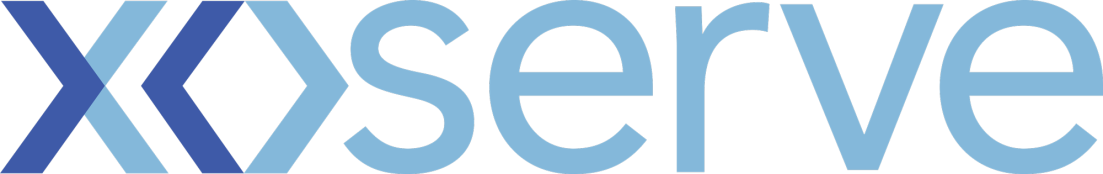 De-activate an Existing EIC CodeParameterYour DetailsEIC Name for the Station/BMU/LocationEIC Display Name*Xoserve BMU/Station/Location ID(Alphanumeric characters)EIC of the Responsible Party*(16 alphanumeric characters)EIC Locality(e.g. Local, International, Connection Point, Terminal)Company Address*Contact Person Name & Phone Number*Contact Person Email*Additional EmailFunction*(“Generation unit” or “Load”)Reason for de-activation*